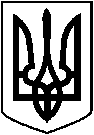  ЛЕТИЧІВСЬКА СЕЛИЩНА РАДА ХМЕЛЬНИЦЬКОГО РАЙОНУ ХМЕЛЬНИЦЬКОЇ ОБЛАСТІВИКОНАВЧИЙ КОМІТЕТ  Р І Ш Е Н Н Я  20.01.2022 р.                                  Летичів                                           № 13    Про визначення місця проживання малолітньої дитини Бригиди Дениса РуслановичаКеруючись статтею 141, частиною першою статті 161, частиною першою статті 152, статтями 153,155,157,158 Сімейного кодексу України, пунктом 72 Порядку провадження органами опіки та піклування діяльності, пов’язаної із захистом прав дитини, затвердженого постановою Кабінету Міністрів України 24 січня 2008 року  №866, враховуючи висновок служби у справах дітей Летичівської селищної ради від 12 січня 2022 року № 1, з метою захисту прав та законних інтересів дитини, виконком селищної ради:В И Р І Ш И В :Визначити місце проживання малолітньої дитини Бригиди Дениса Руслановича з батьком Бригидою Русланом Олександровичем.  Зобовязати батьків:- не чинити перешкод у спілкуванні дітей між собою та з тим з батьків, з ким не проживає дитина за попередньою згодою;- взаємно інформувати один одного про стан здоровя дитини;- погоджувати разом місце проживання Дениса на час відсутності батька.Контроль за виконанням даного рішення покласти на  керуючу справами виконкому Антоніну САВРАНСЬКУ.Селищний голова                                                             Ігор ТИСЯЧНИЙ